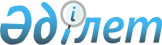 О бюджете Улытауского района на 2022-2024 годыРешение Улытауского районного маслихата Карагандинской области от 27 декабря 2021 года № 90. Зарегистрировано в Министерстве юстиции Республики Казахстан 29 декабря 2021 года № 26225.
      В соответствии с Бюджетным кодексом Республики Казахстан, Законом Республики Казахстан "О местном государственном управлении и самоуправлении в Республике Казахстан", районный маслихат РЕШИЛ:
      1. Утвердить районный бюджет на 2022-2024 годы согласно приложениям 1, 2 и 3 соответственно, в том числе на 2022 год в следующих объемах:
      1) доходы – 7 569 134 тысяч тенге, в том числе:
      налоговые поступления – 6 383 670 тысяч тенге;
      неналоговые поступления – 26 300 тысяч тенге;
      поступления от продажи основного капитала – 1 825 тысяч тенге;
      поступления трансфертов – 1 157 339 тысяч тенге;
      2) затраты – 7 562 820 тысяч тенге;
      3) чистое бюджетное кредитование – 76 799 тысяч тенге:
      бюджетные кредиты – 118 686 тысяч тенге;
      погашение бюджетных кредитов – 41 887 тысяч тенге;
      4) сальдо по операциям с финансовыми активами – 0 тысяч тенге:
      приобретение финансовых активов – 0 тысяч тенге;
      поступления от продажи финансовых активов государства – 0 тысяч тенге; 
      5) дефицит (профицит) бюджета – - 70 485 тысяч тенге;
      6) финансирование дефицита (использование профицита) бюджета – 70 485 тысяч тенге:
      поступление займов – 118 686 тысяч тенге;
      погашение займов – 48 201 тысяч тенге;
      используемые остатки бюджетных средств – 0 тысяч тенге.
      Сноска. Пункт 1 – в редакции решения Улытауского районного маслихата области Ұлытау от 06.12.2022 № 165 (вводится в действие с 01.01.2022).


      2. Предусмотреть в районном бюджете на 2022 год объемы субвенций, передаваемых из районного бюджета в бюджеты поселков, сельских округов в сумме 542 960 тысяч тенге, в том числе:
      поселок Жезды – 113 747 тысяч тенге;
      Улытауский сельский округ – 61 893 тысяч тенге;
      поселок Актас – 30 118 тысяч тенге;
      поселок Карсакпай – 33 615 тысяч тенге;
      Каракенгирский сельский округ – 26 173 тысяч тенге;
      Аманкельдинский сельский округ – 26 188 тысяч тенге;
      Шенберский сельский округ – 27 361 тысяч тенге;
      Егиндинский сельский округ – 32 771 тысяч тенге;
      Алгабасский сельский округ – 23 651 тысяч тенге;
      Мибулакский сельский округ – 25 981 тысяч тенге;
      Сарысуский сельский округ – 25 620 тысяч тенге;
      Жанкельдинский сельский округ – 30 524 тысяч тенге;
      Терсакканский сельский округ – 26 612 тысяч тенге;
      Борсенгирский сельский округ – 28 070 тысяч тенге;
      Коскольский сельский округ – 30 636 тысяч тенге.
      3. Утвердить резерв акимата Улытауского района на 2022 год в сумме 123 117 тысяч тенге.
      4. Установить в составе районного бюджета на 2022 год целевые трансферты и бюджетные кредиты согласно приложению 4.
      5. Утвердить перечень бюджетных программ районного бюджета на 2022 год, направленных на реализацию бюджетных инвестиционных проектов согласно приложению 5.
      6. Утвердить целевые трансферты бюджетам поселков, сельских округов из районного бюджета на 2022 год согласно приложению 6.
      7. Настоящее решение вводится в действие с 1 января 2022 года. Бюджет Улытауского района на 2022 год
      Сноска. Приложение 1 – в редакции решения Улытауского районного маслихата области Ұлытау от 06.12.2022 № 165 (вводится в действие с 01.01.2022). Бюджет Улытауского района на 2023 год Бюджет Улытауского района на 2024 год Целевые трансферты и бюджетные кредиты в составе районного бюджета на 2022 год
      Сноска. Приложение 4 – в редакции решения Улытауского районного маслихата области Ұлытау от 06.12.2022 № 165 (вводится в действие с 01.01.2022). Перечень бюджетных программ районного бюджета на 2022 год, направленных на реализацию бюджетных инвестиционных проектов
      Сноска. Приложение 5 – в редакции решения Улытауского районного маслихата области Ұлытау от 06.12.2022 № 165 (вводится в действие с 01.01.2022). Целевые трансферты бюджетам поселков, сельских округов из районного бюджета на 2022 год
      Сноска. Приложение 6 – в редакции решения Улытауского районного маслихата области Ұлытау от 06.12.2022 № 165 (вводится в действие с 01.01.2022).
					© 2012. РГП на ПХВ «Институт законодательства и правовой информации Республики Казахстан» Министерства юстиции Республики Казахстан
				
      Секретарь маслихата

А. Мырзабеков
Приложение 1
к решению ХІ сессии
Улытауского районного
маслихата от 27 декабря
2021 года №90
Категория
Категория
Категория
Категория
Сумма тысяч тенге
Класс
Класс
Класс
Сумма тысяч тенге
Подкласс
Подкласс
Сумма тысяч тенге
Наименование 
Сумма тысяч тенге
1 
2
3
4
5
І. ДОХОДЫ
7569134
1
Налоговые поступления
6383670
01
Подоходный налог
311100
1
Корпоративный подоходный налог
58800
2
Индивидуальный подоходный налог
252300
03
Социальный налог
192188
1
Социальный налог
192188
04
Налоги на собственность
5843669
1
Налоги на имущество
5841019
3
Земельный налог
1000
4
Налог на транспортные средства
950
5
Единый земельный налог
700
05
Внутренние налоги на товары, работы и услуги
35663
3
Поступления за использование природных и других ресурсов
33488
4
Сборы за ведение предпринимательской и профессиональной деятельности
2175
08
Обязательные платежи, взимаемые за совершение юридически значимых действий и (или) выдачу документов уполномоченными на то государственными органами или должностными лицами
1050
1
Государственная пошлина
1050
2
Неналоговые поступления
26300
01
Доходы от государственной собственности
25300
5
Доходы от аренды имущества, находящегося в государственной собственности
3345
7
Вознаграждения по кредитам, выданным из государственного бюджета
21955
06
Прочие неналоговые поступления
1000
1
Прочие неналоговые поступления
1000
3
Поступления от продажи основного капитала
1825
01
Продажа государственного имущества, закрепленного за государственными учреждениями
1625
1
Продажа государственного имущества, закрепленного за государственными учреждениями
1625
03
Продажа земли и нематериальных активов
200
1
Продажа земли
200
4
Поступления трансфертов 
1157339
01
Трансферты из нижестоящих органов государственного управления
19527
3
Трансферты из бюджетов городов районного значения, сел, поселков, сельских округов
19527
02
Трансферты из вышестоящих органов государственного управления
1050431
2
Трансферты из областного бюджета
1050431
03
Трансферты в областные бюджеты, бюджеты города республиканского значения, столицы
87381
1
Взаимоотношения областного бюджета, бюджетов города республиканского значения, столицы с другими областными бюджетами, бюджетами городов республиканского значения, столицы
87381
Функциональная группа
Функциональная группа
Функциональная группа
Функциональная группа
Функциональная группа
Сумма (тысяч тенге)
Функциональная подгруппа
Функциональная подгруппа
Функциональная подгруппа
Функциональная подгруппа
Сумма (тысяч тенге)
Администратор бюджетных программ
Администратор бюджетных программ
Администратор бюджетных программ
Сумма (тысяч тенге)
Программа
Программа
Сумма (тысяч тенге)
Наименование 
Сумма (тысяч тенге)
1 
2
3
4
5
6
II. ЗАТРАТЫ
7562820
01
Государственные услуги общего характера
886680
1
Представительные, исполнительные и другие органы, выполняющие общие функции государственного управления
348804
112
Аппарат маслихата района (города областного значения)
65639
001
Услуги по обеспечению деятельности маслихата района (города областного значения)
62750
003
Капитальные расходы государственного органа
702
005
Повышение эффективности деятельности депутатов маслихатов
2187
122
Аппарат акима района (города областного значения)
283165
001
Услуги по обеспечению деятельности акима района (города областного значения)
215162
003
Капитальные расходы государственного органа
526
113
Целевые текущие трансферты нижестоящим бюджетам
67477
2
Финансовая деятельность
428
459
Отдел экономики и финансов района (города областного значения)
428
003
Проведение оценки имущества в целях налогообложения
428
9
Прочие государственные услуги общего характера
537448
459
Отдел экономики и финансов района (города областного значения)
112889
001
Услуги по реализации государственной политики в области формирования и развития экономической политики, государственного планирования, исполнения бюджета и управления коммунальной собственностью района (города областного значения)
98147
015
Капитальные расходы государственного органа
116
113
Целевые текущие трансферты нижестоящим бюджетам
14626
486
Отдел земельных отношений, архитектуры и градостроительства района (города областного значения)
37164
001
Услуги по реализации государственной политики в области регулирования земельных отношений, архитектуры и градостроительства на местном уровне
37164
492
Отдел жилищно-коммунального хозяйства, пассажирского транспорта, автомобильных дорог и жилищной инспекции района (города областного значения)
358476
001
Услуги по реализации государственной политики на местном уровне в области жилищно-коммунального хозяйства, пассажирского транспорта, автомобильных дорог и жилищной инспекции 
63508
013
Капитальные расходы государственного органа
420
113
Целевые текущие трансферты нижестоящим бюджетам
294548
494
Отдел предпринимательства и промышленности района (города областного значения)
28919
001
Услуги по реализации государственной политики на местном уровне в области развития предпринимательства и промышленности
28886
003
Капитальные расходы государственного органа
33
02
Оборона
78455
1
Военные нужды
12695
122
Аппарат акима района (города областного значения)
12695
005
Мероприятия в рамках исполнения всеобщей воинской обязанности
12695
2
Организация работы по чрезвычайным ситуациям
65760
122
Аппарат акима района (города областного значения)
65760
006
Предупреждение и ликвидация чрезвычайных ситуаций масштаба района (города областного значения)
7530
007
Мероприятия по профилактике и тушению степных пожаров районного (городского) масштаба, а также пожаров в населенных пунктах, в которых не созданы органы государственной противопожарной службы
58230
06
Социальная помощь и социальное обеспечение
406689
1
Социальное обеспечение
10802
451
Отдел занятости и социальных программ района (города областного значения) 
10802
005
Государственная адресная социальная помощь
10802
2
Социальная помощь
344162
451
Отдел занятости и социальных программ района (города областного значения) 
344162
002
Программа занятости
138104
004
Оказание социальной помощи на приобретение топлива специалистам здравоохранения, образования, социального обеспечения, культуры, спорта и ветеринарии в сельской местности в соответствии с законодательством Республики Казахстан
32942
006
Оказание жилищной помощи
477
007
Социальная помощь отдельным категориям нуждающихся граждан по решениям местных представительных органов
33552
010
Материальное обеспечение детей-инвалидов, воспитывающихся и обучающихся на дому
155
014
Оказание социальной помощи нуждающимся гражданам на дому
76881
017
Обеспечение нуждающихся инвалидов протезно-ортопедическими, сурдотехническими и тифлотехническими средствами, специальными средствами передвижения, обязательными гигиеническими средствами, а также предоставление услуг санаторно-курортного лечения, специалиста жестового языка, индивидуальных помощников в соответствии с индивидуальной программой реабилитации инвалида
18647
023
Обеспечение деятельности центров занятости населения
43404
9
Прочие услуги в области социальной помощи и социального обеспечения
51725
451
Отдел занятости и социальных программ района (города областного значения) 
51725
001
Услуги по реализации государственной политики на местном уровне в области обеспечения занятости и реализации социальных программ для населения
38718
011
Оплата услуг по зачислению, выплате и доставке пособий и других социальных выплат
474
050
Обеспечение прав и улучшение качества жизни инвалидов в Республике Казахстан
12533
07
Жилищно-коммунальное хозяйство 
558786
1
Жилищное хозяйство
211970
492
Отдел жилищно-коммунального хозяйства, пассажирского транспорта, автомобильных дорог и жилищной инспекции района (города областного значения)
211970
098
Приобретение жилья коммунального жилищного фонда
211970
2
Коммунальное хозяйство
326816
492
Отдел жилищно-коммунального хозяйства, пассажирского транспорта, автомобильных дорог и жилищной инспекции района (города областного значения)
326816
026
Организация эксплуатации тепловых сетей, находящихся в коммунальной собственности районов (городов областного значения)
8925
029
Развитие системы водоснабжения и водоотведения
317891
3
Благоустройство населенных пунктов
20000
492
Отдел жилищно-коммунального хозяйства, пассажирского транспорта, автомобильных дорог и жилищной инспекции района (города областного значения)
20000
015
Освещение улиц в населенных пунктах
20000
08
Культура, спорт, туризм и информационное пространство
963662
1
Деятельность в области культуры
506872
455
Отдел культуры и развития языков района (города областного значения)
506872
003
Поддержка культурно-досуговой работы
506872
2
Спорт
204534
465
Отдел физической культуры и спорта района (города областного значения)
60862
001
Услуги по реализации государственной политики на местном уровне в сфере физической культуры и спорта
55662
006
Проведение спортивных соревнований на районном (города областного значения) уровне
2500
007
Подготовка и участие членов сборных команд района (города областного значения) по различным видам спорта на областных спортивных соревнованиях
2700
467
Отдел строительства района (города областного значения)
143672
008
Развитие объектов спорта
143672
3
Информационное пространство
147744
455
Отдел культуры и развития языков района (города областного значения)
112580
006
Функционирование районных (городских) библиотек 
111468
007
Развитие государственного языка и других языков народа Казахстана
1112
456
Отдел внутренней политики района (города областного значения)
35164
002
Услуги по проведению государственной информационной политики
35164
9
Прочие услуги по организации культуры, спорта, туризма и информационного пространства
104512
455
Отдел культуры и развития языков района (города областного значения)
44904
001
Услуги по реализации государственной политики на местном уровне в области развития языков и культуры
26844
032
Капитальные расходы подведомственных государственных учреждений и организаций
1558
113
Целевые текущие трансферты нижестоящим бюджетам
16502
456
Отдел внутренней политики района (города областного значения)
59608
001
Услуги по реализации государственной политики на местном уровне в области информации, укрепления государственности и формирования социального оптимизма граждан 
33975
003
Реализация мероприятий в сфере молодежной политики
25475
006
Капитальные расходы государственного органа
158
10
Сельское, водное, лесное, рыбное хозяйство, особо охраняемые природные территории, охрана окружающей среды и животного мира, земельные отношения
125582
1
Сельское хозяйство
59464
462
Отдел сельского хозяйства района (города областного значения)
59464
001
Услуги по реализации государственной политики на местном уровне в сфере сельского хозяйства
58759
006
Капитальные расходы государственного органа
705
6
Земельные отношения
37936
486
Отдел земельных отношений, архитектуры и градостроительства района (города областного значения)
37936
006
Земельно-хозяйственное устройство населенных пунктов
10000
007
Организация работ по зонированию земель
27936
9
Прочие услуги в области сельского, водного, лесного, рыбного хозяйства, охраны окружающей среды и земельных отношений
28182
459
Отдел экономики и финансов района (города областного значения)
28182
099
Реализация мер по оказанию социальной поддержки специалистов
28182
11
Промышленность, архитектурная, градостроительная и строительная деятельность
59004
2
Архитектурная, градостроительная и строительная деятельность
59004
467
Отдел строительства района (города областного значения)
59004
001
Услуги по реализации государственной политики на местном уровне в области строительства 
59004
13
Прочие
20151
9
Прочие
20151
459
Отдел экономики и финансов района (города областного значения)
20151
012
Резерв местного исполнительного органа района (города областного значения)
20151
14
Обслуживание долга
83846
1
Обслуживание долга
83846
459
Отдел экономики и финансов района (города областного значения)
83846
021
Обслуживание долга местных исполнительных органов по выплате вознаграждений и иных платежей по займам из областного бюджета
83846
15
Трансферты
4379965
1
Трансферты
4379965
459
Отдел экономики и финансов района (города областного значения)
4379965
006
Возврат неиспользованных (недоиспользованных) целевых трансфертов
115810
024
Целевые текущие трансферты из нижестоящего бюджета на компенсацию потерь вышестоящего бюджета в связи с изменением законодательства
3717536
038
Субвенции
542960
054
Возврат сумм неиспользованных (недоиспользованных) целевых трансфертов, выделенных из республиканского бюджета за счет целевого трансферта из Национального фонда Республики Казахстан
3659
III. Чистое бюджетное кредитование
76799
Бюджетные кредиты
118686
10
Сельское, водное, лесное, рыбное хозяйство, особо охраняемые природные территории, охрана окружающей среды и животного мира, земельные отношения
118686
9
Прочие услуги в области сельского, водного, лесного, рыбного хозяйства, охраны окружающей среды и земельных отношений
118686
459
Отдел экономики и финансов района (города областного значения)
118686
018
Бюджетные кредиты для реализации мер социальной поддержки специалистов
118686
Категория
Категория
Категория
Категория
Класс
Класс
Класс
Подкласс
Подкласс
 Наименование
1
2
3
4
5
Погашение бюджетных кредитов
41887
5
Погашение бюджетных кредитов
41887
01
Погашение бюджетных кредитов
41887
1
Погашение бюджетных кредитов, выданных из государственного бюджета
41887
Функциональная группа
Функциональная группа
Функциональная группа
Функциональная группа
Функциональная группа
Функциональная подгруппа
Функциональная подгруппа
Функциональная подгруппа
Функциональная подгруппа
Администратор бюджетных программ
Администратор бюджетных программ
Администратор бюджетных программ
Программа
Программа
Наименование
1
2
3
4
5
6 
IV. Сальдо по операциям с финансовыми активами
0
Функциональная группа
Функциональная группа
Функциональная группа
Функциональная группа
Функциональная группа
Функциональная подгруппа
Функциональная подгруппа
Функциональная подгруппа
Функциональная подгруппа
Администратор бюджетных программ
Администратор бюджетных программ
Администратор бюджетных программ
Программа 
Программа 
Наименование
1
2
3
4
5
 6
Приобретение финансовых активов
0
13
Прочие
0
9
Прочие
0
459
Отдел экономики и финансов района (города областного значения)
0
014
Формирование или увеличение уставного капитала юридических лиц
0
Категория
Категория
Категория
Категория
Класс
Класс
Класс
Подкласс
Подкласс
Наименование
1
2
3
4
5 
Поступления от продажи финансовых активов государства
0
Наименование
1
V. Дефицит (профицит) бюджета
-70485
VI. Финансирование дефицита (использование профицита) бюджета
70485
Категория
Категория
Категория
Категория
Класс 
Класс 
Класс 
Подкласс
Подкласс
Наименование
1
2
3
4
 5
Поступления займов
118686
7
Поступления займов
118686
01
Внутренние государственные займы
118686
2
Договоры займа
118686
Функциональная группа
Функциональная группа
Функциональная группа
Функциональная группа
Функциональная группа
Функциональная подгруппа
Функциональная подгруппа
Функциональная подгруппа
Функциональная подгруппа
Администратор бюджетных программ
Администратор бюджетных программ
Администратор бюджетных программ
Программа
Программа
Наименование
1
2
3
4
5
6 
Погашение займов
48201
16
Погашение займов
48201
1
Погашение займов
48201
459
Отдел экономики и финансов района (города областного значения)
48201
005
Погашение долга местного исполнительного органа перед вышестоящим бюджетом
48201
Категория
Категория
Категория
Категория
Класс
Класс
Класс
Подгруппа
Подгруппа
Наименование
1
2
3
4
5 
Используемые остатки бюджетных средств
0Приложение 2
к решению Улытауского районного маслихата
от 27 декабря 2021 года № 90
Категория
Категория
Категория
Категория
Сумма тысяч тенге
Класс
Класс
Класс
Сумма тысяч тенге
Подкласс
Подкласс
Сумма тысяч тенге
Наименование 
Сумма тысяч тенге
1 
2
3
4
5
І. ДОХОДЫ
6177764
1
Налоговые поступления
6149651
01
Подоходный налог
291100
1
Корпоративный подоходный налог
38800
2
Индивидуальный подоходный налог
252300
03
Социальный налог
192188
1
Социальный налог
192188
04
Налоги на собственность
5629650
1
Налоги на имущество
5627000
3
Земельный налог
1000
4
Налог на транспортные средства
950
5
Единый земельный налог
700
05
Внутренние налоги на товары, работы и услуги
35663
3
Поступления за использование природных и других ресурсов
33488
4
Сборы за ведение предпринимательской и профессиональной деятельности
2175
08
Обязательные платежи, взимаемые за совершение юридически значимых действий и (или) выдачу документов уполномоченными на то государственными органами или должностными лицами
1050
1
Государственная пошлина
1050
2
Неналоговые поступления
26288
01
Доходы от государственной собственности
25288
5
Доходы от аренды имущества, находящегося в государственной собственности
3345
7
Вознаграждения по кредитам, выданным из государственного бюджета
21943
06
Прочие неналоговые поступления
1000
1
Прочие неналоговые поступления
1000
3
Поступления от продажи основного капитала
1825
01
Продажа государственного имущества, закрепленного за государственными учреждениями
1625
1
Продажа государственного имущества, закрепленного за государственными учреждениями
1625
03
Продажа земли и нематериальных активов
200
1
Продажа земли
200
Функциональная группа
Функциональная группа
Функциональная группа
Функциональная группа
Функциональная группа
Сумма (тысяч тенге)
Функциональная подгруппа
Функциональная подгруппа
Функциональная подгруппа
Функциональная подгруппа
Сумма (тысяч тенге)
Администратор бюджетных программ
Администратор бюджетных программ
Администратор бюджетных программ
Сумма (тысяч тенге)
Программа
Программа
Сумма (тысяч тенге)
Наименование 
Сумма (тысяч тенге)
1 
2
3
4
5
6
II. ЗАТРАТЫ
6177764
01
Государственные услуги общего характера
591900
1
Представительные, исполнительные и другие органы, выполняющие общие функции государственного управления
212168
112
Аппарат маслихата района (города областного значения)
42997
001
Услуги по обеспечению деятельности маслихата района (города областного значения)
42877
003
Капитальные расходы государственного органа
120
122
Аппарат акима района (города областного значения)
169171
001
Услуги по обеспечению деятельности акима района (города областного значения)
169171
2
Финансовая деятельность
2000
459
Отдел экономики и финансов района (города областного значения)
2000
003
Проведение оценки имущества в целях налогообложения
500
010
Приватизация, управление коммунальным имуществом, постприватизационная деятельность и регулирование споров, связанных с этим
1500
9
Прочие государственные услуги общего характера
377732
459
Отдел экономики и финансов района (города областного значения)
79651
001
Услуги по реализации государственной политики в области формирования и развития экономической политики, государственного планирования, исполнения бюджета и управления коммунальной собственностью района (города областного значения)
79651
486
Отдел земельных отношений, архитектуры и градостроительства района (города областного значения)
33228
001
Услуги по реализации государственной политики в области регулирования земельных отношений, архитектуры и градостроительства на местном уровне
33228
492
Отдел жилищно-коммунального хозяйства, пассажирского транспорта, автомобильных дорог и жилищной инспекции района (города областного значения)
240383
001
Услуги по реализации государственной политики на местном уровне в области жилищно-коммунального хозяйства, пассажирского транспорта, автомобильных дорог и жилищной инспекции 
44477
013
Капитальные расходы государственного органа
59
113
Целевые текущие трансферты нижестоящим бюджетам
195847
494
Отдел предпринимательства и промышленности района (города областного значения)
24470
001
Услуги по реализации государственной политики на местном уровне в области развития предпринимательства и промышленности
24050
003
Капитальные расходы государственного органа
420
02
Оборона
93123
1
Военные нужды
11830
122
Аппарат акима района (города областного значения)
11830
005
Мероприятия в рамках исполнения всеобщей воинской обязанности
11830
2
Организация работы по чрезвычайным ситуациям
81293
122
Аппарат акима района (города областного значения)
81293
006
Предупреждение и ликвидация чрезвычайных ситуаций масштаба района (города областного значения)
15420
007
Мероприятия по профилактике и тушению степных пожаров районного (городского) масштаба, а также пожаров в населенных пунктах, в которых не созданы органы государственной противопожарной службы
65873
06
Социальная помощь и социальное обеспечение
231443
1
Социальное обеспечение
2500
451
Отдел занятости и социальных программ района (города областного значения) 
2500
005
Государственная адресная социальная помощь
2500
2
Социальная помощь
195150
451
Отдел занятости и социальных программ района (города областного значения) 
195150
002
Программа занятости
6605
004
Оказание социальной помощи на приобретение топлива специалистам здравоохранения, образования, социального обеспечения, культуры, спорта и ветеринарии в сельской местности в соответствии с законодательством Республики Казахстан
31090
006
Оказание жилищной помощи
1000
007
Социальная помощь отдельным категориям нуждающихся граждан по решениям местных представительных органов
27384
010
Материальное обеспечение детей-инвалидов, воспитывающихся и обучающихся на дому
300
014
Оказание социальной помощи нуждающимся гражданам на дому
65741
017
Обеспечение нуждающихся инвалидов протезно-ортопедическими, сурдотехническими и тифлотехническими средствами, специальными средствами передвижения, обязательными гигиеническими средствами, а также предоставление услуг санаторно-курортного лечения, специалиста жестового языка, индивидуальных помощников в соответствии с индивидуальной программой реабилитации инвалида
25100
023
Обеспечение деятельности центров занятости населения
37930
9
Прочие услуги в области социальной помощи и социального обеспечения
33793
451
Отдел занятости и социальных программ района (города областного значения) 
33793
001
Услуги по реализации государственной политики на местном уровне в области обеспечения занятости и реализации социальных программ для населения
28655
011
Оплата услуг по зачислению, выплате и доставке пособий и других социальных выплат
530
050
Обеспечение прав и улучшение качества жизни инвалидов в Республике Казахстан
4608
07
Жилищно-коммунальное хозяйство 
15000
2
Коммунальное хозяйство
15000
467
Отдел строительства района (города областного значения)
12000
007
Развитие благоустройства городов и населенных пунктов
12000
492
Отдел жилищно-коммунального хозяйства, пассажирского транспорта, автомобильных дорог и жилищной инспекции района (города областного значения)
3000
029
Развитие системы водоснабжения и водоотведения
3000
08
Культура, спорт, туризм и информационное пространство
697735
1
Деятельность в области культуры
433624
455
Отдел культуры и развития языков района (города областного значения)
421124
003
Поддержка культурно-досуговой работы
421124
467
Отдел строительства района (города областного значения)
12500
011
Развитие объектов культуры
12500
2
Спорт
50710
465
Отдел физической культуры и спорта района (города областного значения)
45710
001
Услуги по реализации государственной политики на местном уровне в сфере физической культуры и спорта
42710
006
Проведение спортивных соревнований на районном (города областного значения) уровне
1500
007
Подготовка и участие членов сборных команд района (города областного значения) по различным видам спорта на областных спортивных соревнованиях
1500
467
Отдел строительства района (города областного значения)
5000
008
Развитие объектов спорта
5000
3
Информационное пространство
112071
455
Отдел культуры и развития языков района (города областного значения)
87571
006
Функционирование районных (городских) библиотек 
85871
007
Развитие государственного языка и других языков народа Казахстана
1700
456
Отдел внутренней политики района (города областного значения)
24500
002
Услуги по проведению государственной информационной политики
24500
9
Прочие услуги по организации культуры, спорта, туризма и информационного пространства
101330
455
Отдел культуры и развития языков района (города областного значения)
32659
001
Услуги по реализации государственной политики на местном уровне в области развития языков и культуры
27659
113
Целевые текущие трансферты нижестоящим бюджетам
5000
456
Отдел внутренней политики района (города областного значения)
68671
001
Услуги по реализации государственной политики на местном уровне в области информации, укрепления государственности и формирования социального оптимизма граждан 
32850
003
Реализация мероприятий в сфере молодежной политики
35746
006
Капитальные расходы государственного органа
75
10
Сельское, водное, лесное, рыбное хозяйство, особо охраняемые природные территории, охрана окружающей среды и животного мира, земельные отношения
79983
1
Сельское хозяйство
41317
462
Отдел сельского хозяйства района (города областного значения)
41317
001
Услуги по реализации государственной политики на местном уровне в сфере сельского хозяйства
41117
006
Капитальные расходы государственного органа
200
6
Земельные отношения
13225
486
Отдел земельных отношений, архитектуры и градостроительства района (города областного значения)
13225
007
Организация работ по зонированию земель
13225
9
Прочие услуги в области сельского, водного, лесного, рыбного хозяйства, охраны окружающей среды и земельных отношений
25441
459
Отдел экономики и финансов района (города областного значения)
25441
099
Реализация мер по оказанию социальной поддержки специалистов
25441
11
Промышленность, архитектурная, градостроительная и строительная деятельность
27703
2
Архитектурная, градостроительная и строительная деятельность
27703
467
Отдел строительства района (города областного значения)
27703
001
Услуги по реализации государственной политики на местном уровне в области строительства 
27703
13
Прочие
123117
9
Прочие
123117
459
Отдел экономики и финансов района (города областного значения)
123117
012
Резерв местного исполнительного органа района (города областного значения)
123117
14
Обслуживание долга
83844
1
Обслуживание долга
83844
459
Отдел экономики и финансов района (города областного значения)
83844
021
Обслуживание долга местных исполнительных органов по выплате вознаграждений и иных платежей по займам из областного бюджета
83844
15
Трансферты
4233916
1
Трансферты
4233916
459
Отдел экономики и финансов района (города областного значения)
4233916
024
Целевые текущие трансферты из нижестоящего бюджета на компенсацию потерь вышестоящего бюджета в связи с изменением законодательства
3717536
038
Субвенции
516380
III. Чистое бюджетное кредитование
0
Бюджетные кредиты
0
10
Сельское, водное, лесное, рыбное хозяйство, особо охраняемые природные территории, охрана окружающей среды и животного мира, земельные отношения
0
9
Прочие услуги в области сельского, водного, лесного, рыбного хозяйства, охраны окружающей среды и земельных отношений
0
459
Отдел экономики и финансов района (города областного значения)
0
018
Бюджетные кредиты для реализации мер социальной поддержки специалистов
0
Категория
Категория
Категория
Категория
Класс
Класс
Класс
Подкласс
Подкласс
Наименование
1
2
3
4
5
Погашение бюджетных кредитов
0
5
Погашение бюджетных кредитов
0
01
Погашение бюджетных кредитов
0
1
Погашение бюджетных кредитов, выданных из государственного бюджета
0
Функциональная группа
Функциональная группа
Функциональная группа
Функциональная группа
Функциональная группа
Функциональная подгруппа
Функциональная подгруппа
Функциональная подгруппа
Функциональная подгруппа
Администратор бюджетных программ
Администратор бюджетных программ
Администратор бюджетных программ
Программа
Программа
Наименование
1
2
3
4
5
IV. Сальдо по операциям с финансовыми активами
0
Функциональная группа
Функциональная группа
Функциональная группа
Функциональная группа
Функциональная группа
Функциональная подгруппа
Функциональная подгруппа
Функциональная подгруппа
Функциональная подгруппа
Администратор бюджетных программ
Администратор бюджетных программ
Администратор бюджетных программ
Программа 
Программа 
Наименование
1
2
3
4
5
Приобретение финансовых активов
0
13
Прочие
0
9
Прочие
0
459
Отдел экономики и финансов района (города областного значения)
0
014
Формирование или увеличение уставного капитала юридических лиц
0
Категория
Категория
Категория
Категория
Класс
Класс
Класс
Подкласс
Подкласс
Наименование
Наименование
1
2
3
4
Поступления от продажи финансовых активов государства
0
Наименование
Наименование
Наименование
Наименование
Наименование
1
1
1
1
1
V. Дефицит (профицит) бюджета
0
VI. Финансирование дефицита (использование профицита) бюджета
0
Категория
Категория
Категория
Категория
Класс 
Класс 
Класс 
Подкласс
Подкласс
Наименование
1
2
3
4
Поступления займов
0
7
Поступления займов
0
01
Внутренние государственные займы
0
2
Договоры займа
0
Функциональная группа
Функциональная группа
Функциональная группа
Функциональная группа
Функциональная группа
Функциональная подгруппа
Функциональная подгруппа
Функциональная подгруппа
Функциональная подгруппа
Администратор бюджетных программ
Администратор бюджетных программ
Администратор бюджетных программ
Программа
Программа
Наименование
1
2
3
4
5
Погашение займов
0
16
Погашение займов
0
1
Погашение займов
0
459
Отдел экономики и финансов района (города областного значения)
0
005
Погашение долга местного исполнительного органа перед вышестоящим бюджетом
0
Категория
Категория
Категория
Категория
Класс
Класс
Класс
Подгруппа
Подгруппа
Наименование
1
2
3
4
Используемые остатки бюджетных средств
0Приложение 3
к решению Улытауского районного маслихата
от 27 декабря 2021 года № 90
Категория
Категория
Категория
Категория
Сумма тысяч тенге
Класс
Класс
Класс
Сумма тысяч тенге
Подкласс
Подкласс
Сумма тысяч тенге
Наименование 
Сумма тысяч тенге
1 
2
3
4
5
І. ДОХОДЫ
6177764
1
Налоговые поступления
6149651
01
Подоходный налог
291100
1
Корпоративный подоходный налог
38800
2
Индивидуальный подоходный налог
252300
03
Социальный налог
192188
1
Социальный налог
192188
04
Налоги на собственность
5629650
1
Налоги на имущество
5627000
3
Земельный налог
1000
4
Налог на транспортные средства
950
5
Единый земельный налог
700
05
Внутренние налоги на товары, работы и услуги
35663
3
Поступления за использование природных и других ресурсов
33488
4
Сборы за ведение предпринимательской и профессиональной деятельности
2175
08
Обязательные платежи, взимаемые за совершение юридически значимых действий и (или) выдачу документов уполномоченными на то государственными органами или должностными лицами
1050
1
Государственная пошлина
1050
2
Неналоговые поступления
26288
01
Доходы от государственной собственности
25288
5
Доходы от аренды имущества, находящегося в государственной собственности
3345
7
Вознаграждения по кредитам, выданным из государственного бюджета
21943
06
Прочие неналоговые поступления
1000
1
Прочие неналоговые поступления
1000
3
Поступления от продажи основного капитала
1825
01
Продажа государственного имущества, закрепленного за государственными учреждениями
1625
1
Продажа государственного имущества, закрепленного за государственными учреждениями
1625
03
Продажа земли и нематериальных активов
200
1
Продажа земли
200
Функциональная группа
Функциональная группа
Функциональная группа
Функциональная группа
Функциональная группа
Сумма (тысяч тенге)
Функциональная подгруппа
Функциональная подгруппа
Функциональная подгруппа
Функциональная подгруппа
Сумма (тысяч тенге)
Администратор бюджетных программ
Администратор бюджетных программ
Администратор бюджетных программ
Сумма (тысяч тенге)
Программа
Программа
Сумма (тысяч тенге)
Наименование 
Сумма (тысяч тенге)
1 
2
3
4
5
6
II. ЗАТРАТЫ
6177764
01
Государственные услуги общего характера
591900
1
Представительные, исполнительные и другие органы, выполняющие общие функции государственного управления
212168
112
Аппарат маслихата района (города областного значения)
42997
001
Услуги по обеспечению деятельности маслихата района (города областного значения)
42877
003
Капитальные расходы государственного органа
120
122
Аппарат акима района (города областного значения)
169171
001
Услуги по обеспечению деятельности акима района (города областного значения)
169171
2
Финансовая деятельность
2000
459
Отдел экономики и финансов района (города областного значения)
2000
003
Проведение оценки имущества в целях налогообложения
500
010
Приватизация, управление коммунальным имуществом, постприватизационная деятельность и регулирование споров, связанных с этим
1500
9
Прочие государственные услуги общего характера
377732
459
Отдел экономики и финансов района (города областного значения)
79651
001
Услуги по реализации государственной политики в области формирования и развития экономической политики, государственного планирования, исполнения бюджета и управления коммунальной собственностью района (города областного значения)
79651
486
Отдел земельных отношений, архитектуры и градостроительства района (города областного значения)
33228
001
Услуги по реализации государственной политики в области регулирования земельных отношений, архитектуры и градостроительства на местном уровне
33228
492
Отдел жилищно-коммунального хозяйства, пассажирского транспорта, автомобильных дорог и жилищной инспекции района (города областного значения)
240383
001
Услуги по реализации государственной политики на местном уровне в области жилищно-коммунального хозяйства, пассажирского транспорта, автомобильных дорог и жилищной инспекции 
44477
013
Капитальные расходы государственного органа
59
113
Целевые текущие трансферты нижестоящим бюджетам
195847
494
Отдел предпринимательства и промышленности района (города областного значения)
24470
001
Услуги по реализации государственной политики на местном уровне в области развития предпринимательства и промышленности
24050
003
Капитальные расходы государственного органа
420
02
Оборона
93123
1
Военные нужды
11830
122
Аппарат акима района (города областного значения)
11830
005
Мероприятия в рамках исполнения всеобщей воинской обязанности
11830
2
Организация работы по чрезвычайным ситуациям
81293
122
Аппарат акима района (города областного значения)
81293
006
Предупреждение и ликвидация чрезвычайных ситуаций масштаба района (города областного значения)
15420
007
Мероприятия по профилактике и тушению степных пожаров районного (городского) масштаба, а также пожаров в населенных пунктах, в которых не созданы органы государственной противопожарной службы
65873
06
Социальная помощь и социальное обеспечение
231443
1
Социальное обеспечение
2500
451
Отдел занятости и социальных программ района (города областного значения) 
2500
005
Государственная адресная социальная помощь
2500
2
Социальная помощь
195150
451
Отдел занятости и социальных программ района (города областного значения) 
195150
002
Программа занятости
6605
004
Оказание социальной помощи на приобретение топлива специалистам здравоохранения, образования, социального обеспечения, культуры, спорта и ветеринарии в сельской местности в соответствии с законодательством Республики Казахстан
31090
006
Оказание жилищной помощи
1000
007
Социальная помощь отдельным категориям нуждающихся граждан по решениям местных представительных органов
27384
010
Материальное обеспечение детей-инвалидов, воспитывающихся и обучающихся на дому
300
014
Оказание социальной помощи нуждающимся гражданам на дому
65741
017
Обеспечение нуждающихся инвалидов протезно-ортопедическими, сурдотехническими и тифлотехническими средствами, специальными средствами передвижения, обязательными гигиеническими средствами, а также предоставление услуг санаторно-курортного лечения, специалиста жестового языка, индивидуальных помощников в соответствии с индивидуальной программой реабилитации инвалида
25100
023
Обеспечение деятельности центров занятости населения
37930
9
Прочие услуги в области социальной помощи и социального обеспечения
33793
451
Отдел занятости и социальных программ района (города областного значения) 
33793
001
Услуги по реализации государственной политики на местном уровне в области обеспечения занятости и реализации социальных программ для населения
28655
011
Оплата услуг по зачислению, выплате и доставке пособий и других социальных выплат
530
050
Обеспечение прав и улучшение качества жизни инвалидов в Республике Казахстан
4608
07
Жилищно-коммунальное хозяйство 
15000
2
Коммунальное хозяйство
15000
467
Отдел строительства района (города областного значения)
12000
007
Развитие благоустройства городов и населенных пунктов
12000
492
Отдел жилищно-коммунального хозяйства, пассажирского транспорта, автомобильных дорог и жилищной инспекции района (города областного значения)
3000
029
Развитие системы водоснабжения и водоотведения
3000
08
Культура, спорт, туризм и информационное пространство
697735
1
Деятельность в области культуры
433624
455
Отдел культуры и развития языков района (города областного значения)
421124
003
Поддержка культурно-досуговой работы
421124
467
Отдел строительства района (города областного значения)
12500
011
Развитие объектов культуры
12500
2
Спорт
50710
465
Отдел физической культуры и спорта района (города областного значения)
45710
001
Услуги по реализации государственной политики на местном уровне в сфере физической культуры и спорта
42710
006
Проведение спортивных соревнований на районном (города областного значения) уровне
1500
007
Подготовка и участие членов сборных команд района (города областного значения) по различным видам спорта на областных спортивных соревнованиях
1500
467
Отдел строительства района (города областного значения)
5000
008
Развитие объектов спорта
5000
3
Информационное пространство
112071
455
Отдел культуры и развития языков района (города областного значения)
87571
006
Функционирование районных (городских) библиотек 
85871
007
Развитие государственного языка и других языков народа Казахстана
1700
456
Отдел внутренней политики района (города областного значения)
24500
002
Услуги по проведению государственной информационной политики
24500
9
Прочие услуги по организации культуры, спорта, туризма и информационного пространства
101330
455
Отдел культуры и развития языков района (города областного значения)
32659
001
Услуги по реализации государственной политики на местном уровне в области развития языков и культуры
27659
113
Целевые текущие трансферты нижестоящим бюджетам
5000
456
Отдел внутренней политики района (города областного значения)
68671
001
Услуги по реализации государственной политики на местном уровне в области информации, укрепления государственности и формирования социального оптимизма граждан 
32850
003
Реализация мероприятий в сфере молодежной политики
35746
006
Капитальные расходы государственного органа
75
10
Сельское, водное, лесное, рыбное хозяйство, особо охраняемые природные территории, охрана окружающей среды и животного мира, земельные отношения
79983
1
Сельское хозяйство
41317
462
Отдел сельского хозяйства района (города областного значения)
41317
001
Услуги по реализации государственной политики на местном уровне в сфере сельского хозяйства
41117
006
Капитальные расходы государственного органа
200
6
Земельные отношения
13225
486
Отдел земельных отношений, архитектуры и градостроительства района (города областного значения)
13225
007
Организация работ по зонированию земель
13225
9
Прочие услуги в области сельского, водного, лесного, рыбного хозяйства, охраны окружающей среды и земельных отношений
25441
459
Отдел экономики и финансов района (города областного значения)
25441
099
Реализация мер по оказанию социальной поддержки специалистов
25441
11
Промышленность, архитектурная, градостроительная и строительная деятельность
27703
2
Архитектурная, градостроительная и строительная деятельность
27703
467
Отдел строительства района (города областного значения)
27703
001
Услуги по реализации государственной политики на местном уровне в области строительства 
27703
13
Прочие
123117
9
Прочие
123117
459
Отдел экономики и финансов района (города областного значения)
123117
012
Резерв местного исполнительного органа района (города областного значения)
123117
14
Обслуживание долга
83844
1
Обслуживание долга
83844
459
Отдел экономики и финансов района (города областного значения)
83844
021
Обслуживание долга местных исполнительных органов по выплате вознаграждений и иных платежей по займам из областного бюджета
83844
15
Трансферты
4233916
1
Трансферты
4233916
459
Отдел экономики и финансов района (города областного значения)
4233916
024
Целевые текущие трансферты из нижестоящего бюджета на компенсацию потерь вышестоящего бюджета в связи с изменением законодательства
3717536
038
Субвенции
516380
III. Чистое бюджетное кредитование
0
Бюджетные кредиты
0
10
Сельское, водное, лесное, рыбное хозяйство, особо охраняемые природные территории, охрана окружающей среды и животного мира, земельные отношения
0
9
Прочие услуги в области сельского, водного, лесного, рыбного хозяйства, охраны окружающей среды и земельных отношений
0
459
Отдел экономики и финансов района (города областного значения)
0
018
Бюджетные кредиты для реализации мер социальной поддержки специалистов
0
Категория
Категория
Категория
Категория
Класс
Класс
Класс
Подкласс
Подкласс
Наименование
1
2
3
4
5
Погашение бюджетных кредитов
0
5
Погашение бюджетных кредитов
0
01
Погашение бюджетных кредитов
0
1
Погашение бюджетных кредитов, выданных из государственного бюджета
0
Функциональная группа
Функциональная группа
Функциональная группа
Функциональная группа
Функциональная группа
Функциональная подгруппа
Функциональная подгруппа
Функциональная подгруппа
Функциональная подгруппа
Администратор бюджетных программ
Администратор бюджетных программ
Администратор бюджетных программ
Программа
Программа
Наименование
1
2
3
4
5
IV. Сальдо по операциям с финансовыми активами
0
Функциональная группа
Функциональная группа
Функциональная группа
Функциональная группа
Функциональная группа
Функциональная подгруппа
Функциональная подгруппа
Функциональная подгруппа
Функциональная подгруппа
Администратор бюджетных программ
Администратор бюджетных программ
Администратор бюджетных программ
Программа 
Программа 
Наименование
1
2
3
4
5
Приобретение финансовых активов
0
13
Прочие
0
9
Прочие
0
459
Отдел экономики и финансов района (города областного значения)
0
014
Формирование или увеличение уставного капитала юридических лиц
0
Категория
Категория
Категория
Категория
Класс
Класс
Класс
Подкласс
Подкласс
Наименование
Наименование
1
2
3
4
Поступления от продажи финансовых активов государства
0
Наименование
Наименование
Наименование
Наименование
Наименование
1
1
1
1
1
V. Дефицит (профицит) бюджета
0
VI. Финансирование дефицита (использование профицита) бюджета
0
Категория
Категория
Категория
Категория
Класс 
Класс 
Класс 
Подкласс
Подкласс
Наименование
1
2
3
4
Поступления займов
0
7
Поступления займов
0
01
Внутренние государственные займы
0
2
Договоры займа
0
Функциональная группа
Функциональная группа
Функциональная группа
Функциональная группа
Функциональная группа
Функциональная подгруппа
Функциональная подгруппа
Функциональная подгруппа
Функциональная подгруппа
Администратор бюджетных программ
Администратор бюджетных программ
Администратор бюджетных программ
Программа
Программа
Наименование
1
2
3
4
5
Погашение займов
0
16
Погашение займов
0
1
Погашение займов
0
459
Отдел экономики и финансов района (города областного значения)
0
005
Погашение долга местного исполнительного органа перед вышестоящим бюджетом
0
Категория
Категория
Категория
Категория
Класс
Класс
Класс
Подгруппа
Подгруппа
Наименование
1
2
3
4
Используемые остатки бюджетных средств
0Приложение 4
к решению ХІ сессии
Улытауского районного
маслихата от 27 декабря
2021 года №90
Наименование
Сумма, тысяч тенге
1
2
Всего
1166761
Целевые текущие трансферты
587112
Целевые трансферты на развитие
460963
Бюджетные кредиты 
118686
в том числе:
Целевые текущие трансферты
587112
На выплату государственной адресной социальной помощи
8507
На обеспечение прав и улучшение качества жизни инвалидов в Республике Казахстан
9530
На реализацию мероприятий, направленных на развитие рынка труда
119685
На повышение заработной платы работников государственных организаций: медико-социальных учреждений стационарного и полустационарного типов, организаций надомного обслуживания, временного пребывания, центров занятости населения
41828
На установление доплат к должностному окладу за особые условия труда в организациях культуры и архивных учреждениях управленческому и основному персоналу государственных организаций культуры и архивных учреждений
51127
На содержание и укрепление материально-технической базы организаций спорта
6217
На повышение заработной платы отдельных категорий гражданских служащих, работников организаций, содержащихся за счет средств государственного бюджета, работников казенных предприятий
136061
На приобретение жилья коммунального жилищного фонда для социально уязвимых слоев населения и (или) малообеспеченных многодетных семей
211970
2187
Целевые трансферты на развитие
460963
На реконструкцию водопроводных сетей села Улытау
317291
На строительство физкультурно-оздоровительного комплекса на 160 мест в п.Жезды
143672
Бюджетные кредиты
118686
Бюджетные кредиты местным исполнительным органам для реализации мер социальной поддержки специалистов
118686Приложение 5
к решению ХІ сессии
Улытауского районного
маслихата от 27 декабря
2021 года №90
Функциональная группа
Функциональная группа
Функциональная группа
Функциональная группа
Функциональная группа
Сумма (тыс.тенге)
Сумма (тыс.тенге)
Функциональная подгруппа
Функциональная подгруппа
Функциональная подгруппа
Функциональная подгруппа
Администратор бюджетных программ
Администратор бюджетных программ
Администратор бюджетных программ
Программа
Программа
Наименование
2
3
4
5
6
6
Всего
460963
460963
Жилищно-коммунальное хозяйство
317291
317291
2
Коммунальное хозяйство
317291
317291
492
Отдел жилищно-коммунального хозяйства, пассажирского транспорта, автомобильных дорог и жилищной инспекции района (города областного значения)
317291
317291
029
Развитие системы водоснабжения и водоотведения
317291
317291
Культура, спорт, туризм и информационное пространство
143672
143672
2
Спорт
143672
143672
467
Отдел строительства района (города областного значения)
143672
143672
008
Развитие объектов спорта
143672
143672Приложение 6
к решению ХІ сессии
Улытауского районного
маслихата от 27 декабря
2021 года №90
Наименование
Сумма, тысяч тенге
1
2
Всего
393153
Целевые текущие трансферты
393153
в том числе:
Целевые текущие трансферты
393153
Бюджет поселка Жезды
87775
Установление доплат к должностным окладам за особые условия труда в организациях культуры и архивных учреждениях управленческому и основному персоналу государственных организаций культуры и архивных учреждений
5127
Освещение улиц населенных пунктов
9864
Обеспечение санитарии населенных пунктов
911
Благоустройство и озеленение населенного пункта
21685
Обеспечение функционирования автомобильных дорог
1393
Организация водоснабжения населенных пунктов
31520
Повышение заработной платы отдельных категорий гражданских служащих, работников организаций, содержащихся за счет средств государственного бюджета, работников казенных предприятий
11975
Приобретение жилья коммунального жилищного фонда
5300
Бюджет Улытауского сельского округа
122133
Освещение улиц населенных пунктов
11576
Обеспечение санитарии населенных пунктов
11052
Благоустройство и озеленение населенного пункта
57052
Обеспечение функционирования автомобильных дорог
33183
Организация водоснабжения населенных пунктов
1000
Повышение заработной платы отдельных категорий гражданских служащих, работников организаций, содержащихся за счет средств государственного бюджета, работников казенных предприятий
1602
На текущие затраты аппарата акима
6668
Бюджет поселка Актас
36767
Освещение улиц населенных пунктов
1691
Обеспечение функционирования автомобильных дорог
2679
Организация водоснабжения населенных пунктов
3512
Капитальный и средний ремонт автомобильных дорог
22642
Повышение заработной платы отдельных категорий гражданских служащих, работников организаций, содержащихся за счет средств государственного бюджета, работников казенных предприятий
800
На текущие затраты аппарата акима
5443
Бюджет поселка Карсакпай
3000
Освещение улиц населенных пунктов
800
Благоустройство и озеленение населенного пункта
300
Обеспечение функционирования автомобильных дорог
700
Повышение заработной платы отдельных категорий гражданских служащих, работников организаций, содержащихся за счет средств государственного бюджета, работников казенных предприятий
1200
Бюджет Каракенгирского сельского округа
9039
Освещение улиц населенных пунктов
1500
Обеспечение санитарии населенных пунктов
1533
Организация водоснабжения населенных пунктов
2050
Повышение заработной платы отдельных категорий гражданских служащих, работников организаций, содержащихся за счет средств государственного бюджета, работников казенных предприятий
600
На текущие затраты аппарата акима
2456
Благоустройство и озеленение населенного пункта
200
Обеспечение функционирования автомобильных дорог
700
Бюджет Аманкельдинского сельского округа
11486
Освещение улиц населенных пунктов
2055
Благоустройство и озеленение населенного пункта
400
Обеспечение функционирования автомобильных дорог
1879
Организация водоснабжения населенных пунктов
4777
Повышение заработной платы отдельных категорий гражданских служащих, работников организаций, содержащихся за счет средств государственного бюджета, работников казенных предприятий
600
На текущие затраты аппарата акима
1775
Бюджет Шенберского сельского округа
12406
Освещение улиц населенных пунктов
728
Обеспечение санитарии населенных пунктов
239
Благоустройство и озеленение населенного пункта
263
Обеспечение функционирования автомобильных дорог
3000
Организация водоснабжения населенных пунктов
1250
Повышение заработной платы отдельных категорий гражданских служащих, работников организаций, содержащихся за счет средств государственного бюджета, работников казенных предприятий
1264
На текущие затраты аппарата акима
5662
Бюджет Егиндинского сельского округа
15343
Освещение улиц населенных пунктов
750
Благоустройство и озеленение населенного пункта
300
Обеспечение функционирования автомобильных дорог
3400
Организация водоснабжения населенных пунктов
1000
Повышение заработной платы отдельных категорий гражданских служащих, работников организаций, содержащихся за счет средств государственного бюджета, работников казенных предприятий
760
На текущие затраты аппарата акима
6415
Приобретение жилья коммунального жилищного фонда
2020
Обеспечение санитарии населенных пунктов
698
Бюджет Алгабасского сельского округа
7026
Освещение улиц населенных пунктов
718
Благоустройство и озеленение населенного пункта
600
Повышение заработной платы отдельных категорий гражданских служащих, работников организаций, содержащихся за счет средств государственного бюджета, работников казенных предприятий
973
На текущие затраты аппарата акима
3735
Обеспечение функционирования автомобильных дорог
1000
Бюджет Мибулакского сельского округа
9213
Освещение улиц населенных пунктов
500
Обеспечение санитарии населенных пунктов
942
Благоустройство и озеленение населенного пункта
250
Организация водоснабжения населенных пунктов
4029
Повышение заработной платы отдельных категорий гражданских служащих, работников организаций, содержащихся за счет средств государственного бюджета, работников казенных предприятий
1078
На текущие затраты аппарата акима
2414
Бюджет Сарысуского сельского округа
25639
Освещение улиц населенных пунктов
1329
Обеспечение санитарии населенных пунктов
1500
Благоустройство и озеленение населенного пункта
500
Обеспечение функционирования автомобильных дорог
1500
Организация водоснабжения населенных пунктов
11388
Повышение заработной платы отдельных категорий гражданских служащих, работников организаций, содержащихся за счет средств государственного бюджета, работников казенных предприятий
800
На текущие затраты аппарата акима
2222
Капитальные расходы государственного органа
6400
Бюджет Жанкельдинского сельского округа
19534
Освещение улиц населенных пунктов
800
Обеспечение санитарии населенных пунктов
1000
Благоустройство и озеленение населенного пункта
500
Обеспечение функционирования автомобильных дорог
10251
Организация водоснабжения населенных пунктов
3610
Повышение заработной платы отдельных категорий гражданских служащих, работников организаций, содержащихся за счет средств государственного бюджета, работников казенных предприятий
1200
На текущие затраты аппарата акима
2173
Бюджет Терсакканского сельского округа
12236
Освещение улиц населенных пунктов
369
Благоустройство и озеленение населенного пункта
300
Обеспечение функционирования автомобильных дорог
3500
Повышение заработной платы отдельных категорий гражданских служащих, работников организаций, содержащихся за счет средств государственного бюджета, работников казенных предприятий
800
На текущие затраты аппарата акима
6467
Обеспечение санитарии населенных пунктов
800
Бюджет Борсенгирского сельского округа
11412
Освещение улиц населенных пунктов
600
Благоустройство и озеленение населенного пункта
213
Обеспечение функционирования автомобильных дорог
2165
Организация водоснабжения населенных пунктов
3438
Повышение заработной платы отдельных категорий гражданских служащих, работников организаций, содержащихся за счет средств государственного бюджета, работников казенных предприятий
1649
На текущие затраты аппарата акима
3347
Бюджет Коскольского сельского округа
10144
Освещение улиц населенных пунктов
1000
Организация водоснабжения населенных пунктов
3464
Повышение заработной платы отдельных категорий гражданских служащих, работников организаций, содержащихся за счет средств государственного бюджета, работников казенных предприятий
700
На текущие затраты аппарата акима
4980